PENGEMBANGAN LEMBAR KERJA PESERTA DIDIK BERBASIS INKUIRI PADA PEMBELAJARAN TEMATIK MATERI PANAS DAN PERPINDAHAN DI KELAS IV SD SWASTA RIZKI ANANDASKRIPSIOLEH :MAUDY TASYA   NPM. 181434208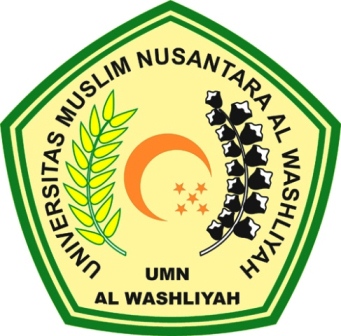 PROGRAM STUDI PENDIDIKAN GURU SEKOLAH DASARUNIVERSITAS MUSLIM NUSANTARA AL-WASHLIYAHMEDAN2022